Programme et progressionTerminale ES/L.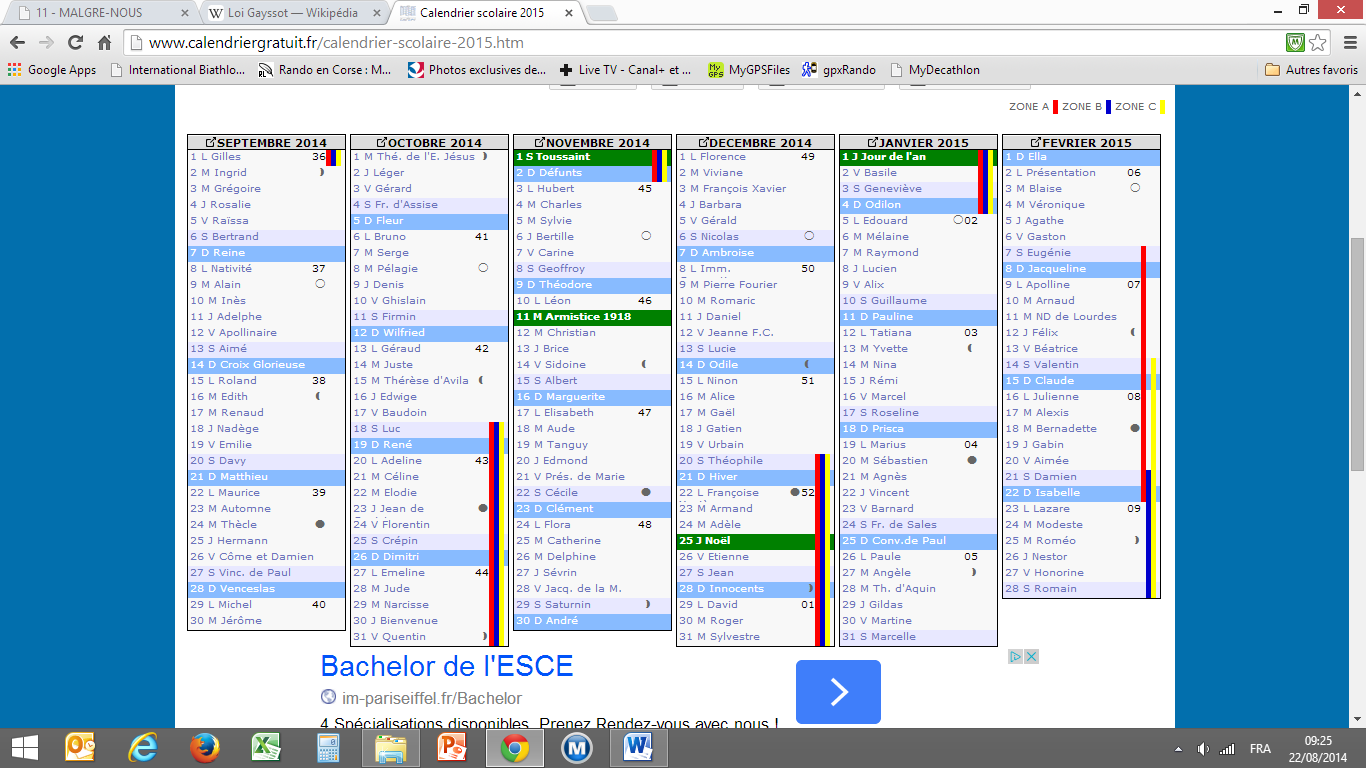 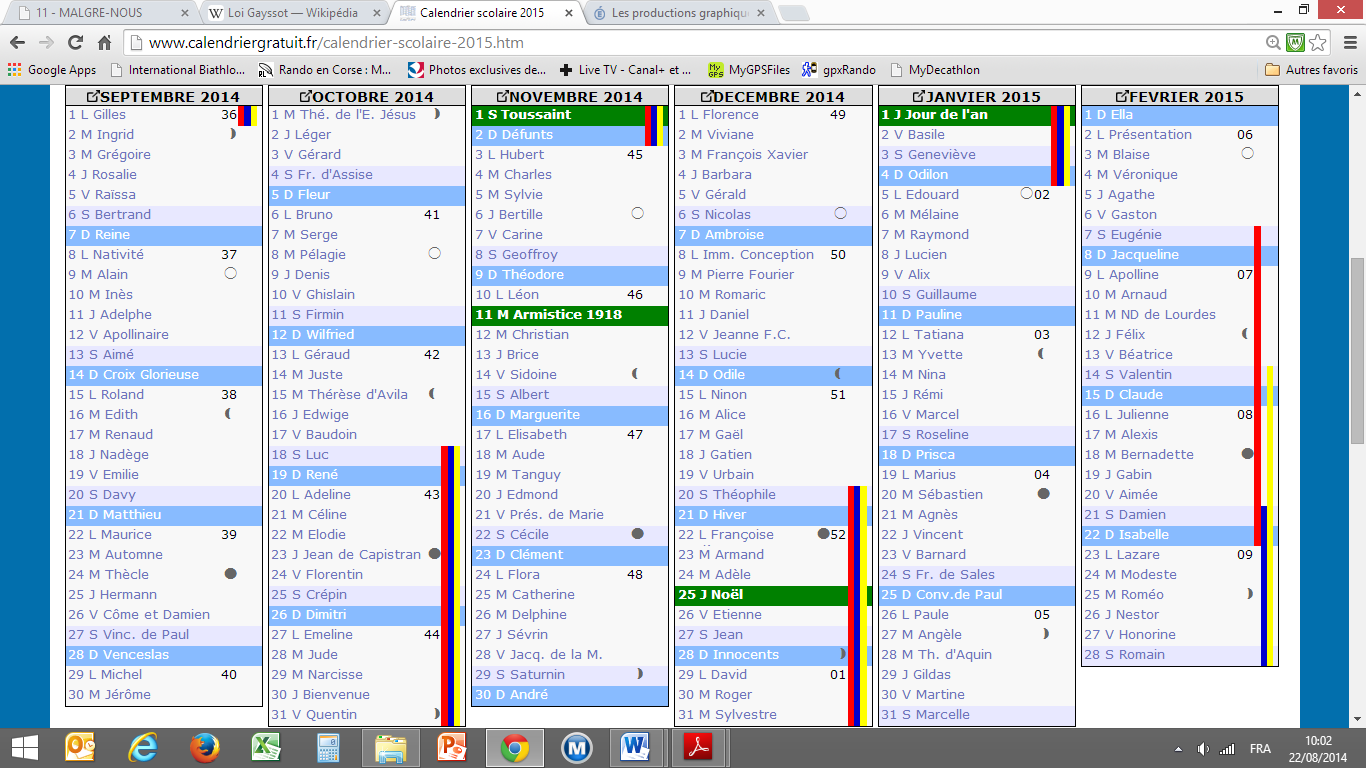 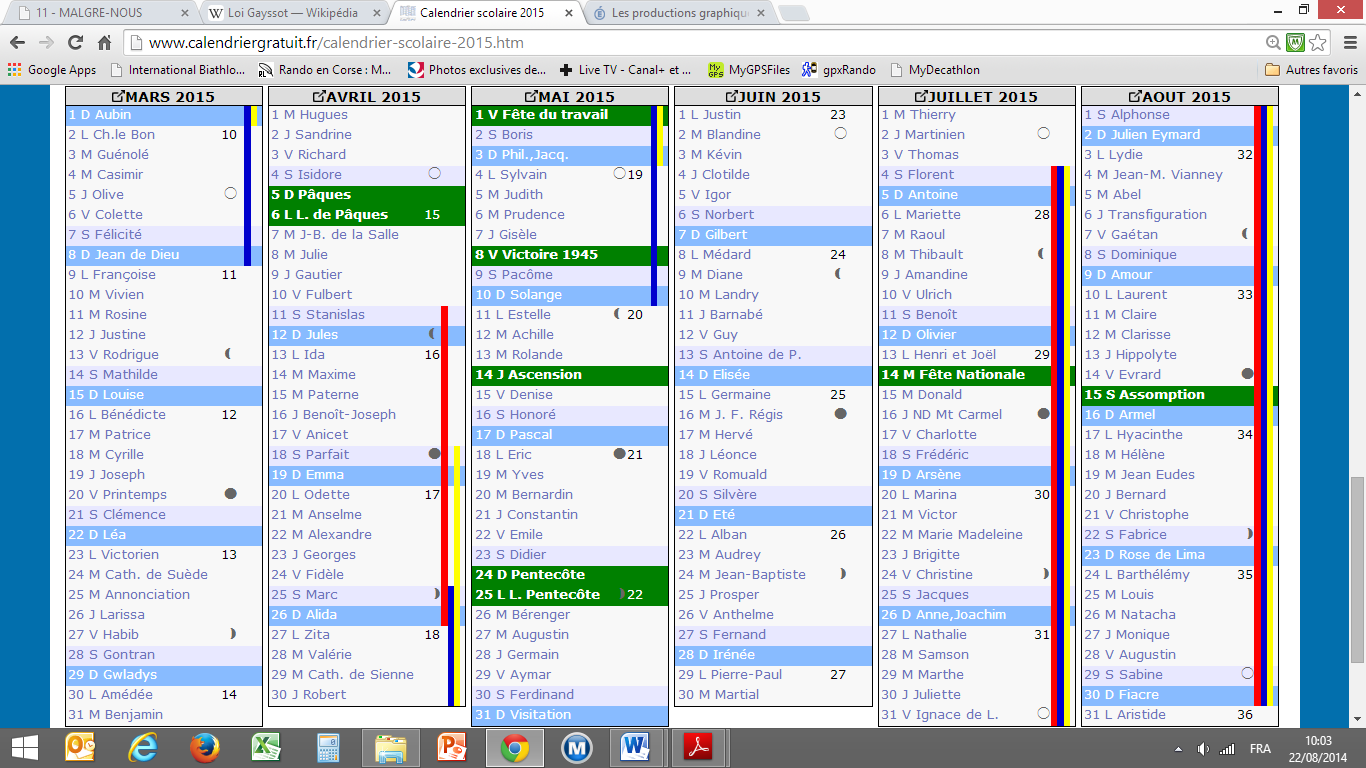 HistoireGéographie.Géographie.Géographie.De la rentrée à Toussaint (02.09 au 19.10)  6 à 7 semaines.De la rentrée à Toussaint (02.09 au 19.10)  6 à 7 semaines.De la rentrée à Toussaint (02.09 au 19.10)  6 à 7 semaines.De la rentrée à Toussaint (02.09 au 19.10)  6 à 7 semaines.du 02.09 au 20.09 (3 semaines) 10-12hdu 02.09 au 20.09 (3 semaines) 10-12hdu 02.09 au 20.09 (3 semaines) 10-12hdu 02.09 au 20.09 (3 semaines) 10-12hHI.  L’Historien et les mémoires de la seconde Guerre mondiale (5H)Comprendre les évolutions des mémoires de guerre de l’immédiat après-guerre à aujourd’hui.G I. Des cartes pour comprendre le monde (6 h)L’étude consiste à approcher la complexité du monde par l’interrogation et la confrontation de grilles de lectures géopolitiques, géoéconomiques, géoculturelles et géo-environnementales. Cette étude, menée principalement à partir de cartes, est l’occasion d’une réflexion critique sur les modes de représentations cartographiques.G I. Des cartes pour comprendre le monde (6 h)L’étude consiste à approcher la complexité du monde par l’interrogation et la confrontation de grilles de lectures géopolitiques, géoéconomiques, géoculturelles et géo-environnementales. Cette étude, menée principalement à partir de cartes, est l’occasion d’une réflexion critique sur les modes de représentations cartographiques.G I. Des cartes pour comprendre le monde (6 h)L’étude consiste à approcher la complexité du monde par l’interrogation et la confrontation de grilles de lectures géopolitiques, géoéconomiques, géoculturelles et géo-environnementales. Cette étude, menée principalement à partir de cartes, est l’occasion d’une réflexion critique sur les modes de représentations cartographiques.Du 20.09 au 19.10 (4 semaines : 18h)Du 20.09 au 19.10 (4 semaines : 18h)Du 20.09 au 19.10 (4 semaines : 18h)Du 20.09 au 19.10 (4 semaines : 18h)H IV. Les échelles de gouvernement du monde Intro du thème : de l’état-nation à la gouvernance mondiale.1 : L’échelle de la nation. (7h)Gouverner la France depuis 1946. État, gouvernement et administration. Héritages et évolutions.2 : L’échelle continentale. (6h)Le projet d'une Europe politique depuis le Congrès de la Haye en 1948H IV. Les échelles de gouvernement du monde Intro du thème : de l’état-nation à la gouvernance mondiale.1 : L’échelle de la nation. (7h)Gouverner la France depuis 1946. État, gouvernement et administration. Héritages et évolutions.2 : L’échelle continentale. (6h)Le projet d'une Europe politique depuis le Congrès de la Haye en 1948Toussaint à Noël (02.11 au 21.12) (6 semaines : 28h) Absence : du 10.11 au 15.11Toussaint à Noël (02.11 au 21.12) (6 semaines : 28h) Absence : du 10.11 au 15.11Toussaint à Noël (02.11 au 21.12) (6 semaines : 28h) Absence : du 10.11 au 15.11Toussaint à Noël (02.11 au 21.12) (6 semaines : 28h) Absence : du 10.11 au 15.113 : l’échelle mondiale : (5h)La gouvernance économique mondiale depuis 1944.G II. Les dynamiques de la mondialisation Thème 1 : La mondialisation en fonctionnement. (12h)Un produit (4h).Etude de cas sur un produit mondialisé.Processus, acteurs et débats (4 h)Mettre en évidence les différents acteurs de la mondialisation (entreprises, états, acteurs collectifs et individuels) et leur action sur l’économie mondiale.Mobilités, flux, réseaux. (4 h)L’innovation technologie a multiplié les flux à l’échelle mondiale, générant une hiérarchisation des territoires en fonction de leur degré d’intégration.G II. Les dynamiques de la mondialisation Thème 1 : La mondialisation en fonctionnement. (12h)Un produit (4h).Etude de cas sur un produit mondialisé.Processus, acteurs et débats (4 h)Mettre en évidence les différents acteurs de la mondialisation (entreprises, états, acteurs collectifs et individuels) et leur action sur l’économie mondiale.Mobilités, flux, réseaux. (4 h)L’innovation technologie a multiplié les flux à l’échelle mondiale, générant une hiérarchisation des territoires en fonction de leur degré d’intégration.G II. Les dynamiques de la mondialisation Thème 1 : La mondialisation en fonctionnement. (12h)Un produit (4h).Etude de cas sur un produit mondialisé.Processus, acteurs et débats (4 h)Mettre en évidence les différents acteurs de la mondialisation (entreprises, états, acteurs collectifs et individuels) et leur action sur l’économie mondiale.Mobilités, flux, réseaux. (4 h)L’innovation technologie a multiplié les flux à l’échelle mondiale, générant une hiérarchisation des territoires en fonction de leur degré d’intégration.Noël à Vacances d’Hiver  du 04/01 au 14/02  (6 semaines : 24h + Bac blanc)Noël à Vacances d’Hiver  du 04/01 au 14/02  (6 semaines : 24h + Bac blanc)Noël à Vacances d’Hiver  du 04/01 au 14/02  (6 semaines : 24h + Bac blanc)Noël à Vacances d’Hiver  du 04/01 au 14/02  (6 semaines : 24h + Bac blanc)H III.1 Les chemins de la puissance dans le monde. Les Etats-Unis dans le monde depuis les 14 points de Wilson. (5h)G II. Les dynamiques de la mondialisation.Thème 2 : Les territoires de la mondialisation. (10h)Une ville mondiale (étude de cas). (3h).Des territoires inégalement intégrés à la mondialisation (4h)Les espaces maritimes : approche géostratégique. (3h)G II. Les dynamiques de la mondialisation.Thème 2 : Les territoires de la mondialisation. (10h)Une ville mondiale (étude de cas). (3h).Des territoires inégalement intégrés à la mondialisation (4h)Les espaces maritimes : approche géostratégique. (3h)G II. Les dynamiques de la mondialisation.Thème 2 : Les territoires de la mondialisation. (10h)Une ville mondiale (étude de cas). (3h).Des territoires inégalement intégrés à la mondialisation (4h)Les espaces maritimes : approche géostratégique. (3h)Des vacances d’Hiver aux Vacances de Printemps 01/03 au 19/04  Jour férié : 11/04 (7 semaines : 28h + bac blanc)Des vacances d’Hiver aux Vacances de Printemps 01/03 au 19/04  Jour férié : 11/04 (7 semaines : 28h + bac blanc)Des vacances d’Hiver aux Vacances de Printemps 01/03 au 19/04  Jour férié : 11/04 (7 semaines : 28h + bac blanc)Des vacances d’Hiver aux Vacances de Printemps 01/03 au 19/04  Jour férié : 11/04 (7 semaines : 28h + bac blanc)H III.1 Les chemins de la puissance dans le monde. La chine et le monde depuis 1949 (5 h)HIII. 2. Un foyer de conflits.Le Proche et le Moyen-Orient, un foyer de conflits depuis la fin de 1ère guerre mondiale. (5h)GIII. Dynamiques des grandes aires continentales.Thème 1 :L’Amérique : puissance du Nord, affirmation du Sud (8h) Le continent américain : entre tensions et intégrations régionales. Etats-Unis-Brésil : rôle mondial, dynamiques territoriales.GIII. Dynamiques des grandes aires continentales. Thème 2 : L’Asie du Sud et de l’Est : les enjeux de la croissance Mumbai : modernité, inégalités (étude de cas). (3h) Thème 2 : L’Asie du Sud et de l’Est : les enjeux de la croissance (suite)L’Asie du Sud et de l’Est : les défis de la population et de la croissance. (4h)Japon - Chine : concurrences régionales, ambitions mondiales. (4h)GIII. Dynamiques des grandes aires continentales.Thème 1 :L’Amérique : puissance du Nord, affirmation du Sud (8h) Le continent américain : entre tensions et intégrations régionales. Etats-Unis-Brésil : rôle mondial, dynamiques territoriales.GIII. Dynamiques des grandes aires continentales. Thème 2 : L’Asie du Sud et de l’Est : les enjeux de la croissance Mumbai : modernité, inégalités (étude de cas). (3h) Thème 2 : L’Asie du Sud et de l’Est : les enjeux de la croissance (suite)L’Asie du Sud et de l’Est : les défis de la population et de la croissance. (4h)Japon - Chine : concurrences régionales, ambitions mondiales. (4h)GIII. Dynamiques des grandes aires continentales.Thème 1 :L’Amérique : puissance du Nord, affirmation du Sud (8h) Le continent américain : entre tensions et intégrations régionales. Etats-Unis-Brésil : rôle mondial, dynamiques territoriales.GIII. Dynamiques des grandes aires continentales. Thème 2 : L’Asie du Sud et de l’Est : les enjeux de la croissance Mumbai : modernité, inégalités (étude de cas). (3h) Thème 2 : L’Asie du Sud et de l’Est : les enjeux de la croissance (suite)L’Asie du Sud et de l’Est : les défis de la population et de la croissance. (4h)Japon - Chine : concurrences régionales, ambitions mondiales. (4h)Des vacances de Printemps au Bac  03/05 au 06/06Jours fériés : V 08/05, J 14/05, L 25/06 (5 semaines : 17h)Des vacances de Printemps au Bac  03/05 au 06/06Jours fériés : V 08/05, J 14/05, L 25/06 (5 semaines : 17h)Des vacances de Printemps au Bac  03/05 au 06/06Jours fériés : V 08/05, J 14/05, L 25/06 (5 semaines : 17h)Des vacances de Printemps au Bac  03/05 au 06/06Jours fériés : V 08/05, J 14/05, L 25/06 (5 semaines : 17h)H II – Idéologies et opinions en Europe de la fin du XIXe siècle à nos jours  (8 h)Socialisme et mouvement ouvrier  (4h)Socialisme, communisme et syndicalisme en Allemagne depuis 1875.Médias et opinion publique (4h)Médias et opinion publique dans les grandes crises politiques en France depuis l’Affaire Dreyfus.H II – Idéologies et opinions en Europe de la fin du XIXe siècle à nos jours  (8 h)Socialisme et mouvement ouvrier  (4h)Socialisme, communisme et syndicalisme en Allemagne depuis 1875.Médias et opinion publique (4h)Médias et opinion publique dans les grandes crises politiques en France depuis l’Affaire Dreyfus.H II – Idéologies et opinions en Europe de la fin du XIXe siècle à nos jours  (8 h)Socialisme et mouvement ouvrier  (4h)Socialisme, communisme et syndicalisme en Allemagne depuis 1875.Médias et opinion publique (4h)Médias et opinion publique dans les grandes crises politiques en France depuis l’Affaire Dreyfus.GIII. Dynamiques des grandes aires continentales. Thème 3 : L’Afrique : les défis du développement (8h)Le Sahara : ressources, conflits (étude de cas). Le continent africain face au développement et à la mondialisation.Semaine de révision : du 8 au 13 juinBacs blancs : 2 épreuves de 4h1ère : mi-janvier2ème : Mi-avril ou début mai.Semaine de révision : du 8 au 13 juinBacs blancs : 2 épreuves de 4h1ère : mi-janvier2ème : Mi-avril ou début mai.Semaine de révision : du 8 au 13 juinBacs blancs : 2 épreuves de 4h1ère : mi-janvier2ème : Mi-avril ou début mai.Semaine de révision : du 8 au 13 juinBacs blancs : 2 épreuves de 4h1ère : mi-janvier2ème : Mi-avril ou début mai.